Kарар	                                                                       РЕШЕние30.09.2021                                                                                              № 30/164с.СкворчихаО внесении изменения в решение Совета от 23 ноября 2017 года № 34/248 «Об установлении налога на имущество физических лиц» 	В соответствии с  Федеральным закон от 29.09.2019 N 321-ФЗ «О внесении изменений в часть вторую Налогового кодекса Российской Федерации" руководствуясь пунктом 1 статьи 34 Устава сельского поселения Скворчихинский сельсовет муниципального района Ишимбайский район Республики Башкортостан, Совет сельского поселения Скворчихинский сельсовет муниципального района Ишимбайский район Республики Башкортостан РЕШИЛ:1. Внести в решение Совета сельского поселения Скворчихинский сельсовет муниципального района Ишимбайский район Республики Башкортостан от 23 ноября 2017 года № 34/248 «Об установлении налога на имущество физических лиц» следующее изменение:«п. 2.6 изложить в следующей редакции: 0,1 процента в отношении хозяйственных строений или сооружений, площадь каждого их которых не превышает 50 квадратных метров и которые расположены на земельных участках, предоставленных для ведения личного подсобного хозяйства, или  индивидуального жилищного строительства;2. Настоящее решение вступает в силу со дня его официального опубликования. 3. Настоящее решение опубликовать (обнародовать) в соответствии с установленным Уставом порядке.Глава сельского поселения                                                        С.А. ГерасименкоБашҡортостан Республикаһы Ишембай районы муниципаль районы Скворчиха ауыл советы  ауыл биләмәһе Советы453236, Ишембай районы, Скворчиха  ауылы,                 Мәктәп урамы, 8, Тел. Факс: 8(34794) 2-88-74,                  e-mail: mail@skvorchiha.ru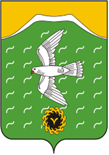 Совет сельского поселения Скворчихинский сельсовет    муниципального района  Ишимбайский район   Республики Башкортостан453236, Ишимбайский район, село Скворчиха, ул.Школьная, д.8Тел. Факс: 8(34794) 2-88-74, e-mail: mail@skvorchiha.ru